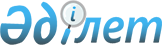 О признании утратившим силу постановления акимата города Актау от 2 апреля 2015 года № 370 "Об определении видов общественных работ для отбывания наказания в виде привлечения к общественным работам"Постановление акимата города Актау Мангистауской области от 10 ноября 2020 года № 01-01/237. Зарегистрировано Департаментом юстиции Мангистауской области 12 ноября 2020 года № 4343
      В соответствии с Законом Республики Казахстан от 6 апреля 2016 года "О правовых актах", а также на основании информационного письма республиканского государственного учреждения "Департамент юстиции Мангистауской области Министерства юстиции Республики Казахстан" от 12 марта 2020 года № 05-10-592, акимат города Актау ПОСТАНОВЛЯЕТ:
      1. Признать утратившим силу постановление акимата города Актау от 2 апреля 2015 года № 370 "Об определении видов общественных работ для отбывания наказания в виде привлечения к общественным работам" (зарегистрировано в Реестре государственной регистрации нормативных правовых актов за № 2695, опубликовано в газете "Огни Мангистау" от 5 мая 2015 года).
      2. Государственному учреждению "Аппарат акима города Актау" (руководитель аппарата А. Толегенова) обеспечить государственную регистрацию настоящего постановления в органах юстиции, его официальное опубликование в средствах массовой информации и размещение на интернет-ресурсе.
      3. Контроль за исполнением настоящего постановления возложить на заместителя акима города Актау С. Гусмана.
      4. Настоящее постановление вступает в силу со дня государственной регистрации в органах юстиции и вводится в действие по истечении десяти календарных дней после дня его первого официального опубликования.
					© 2012. РГП на ПХВ «Институт законодательства и правовой информации Республики Казахстан» Министерства юстиции Республики Казахстан
				
      Аким города Актау 

Н. Қилыбай
